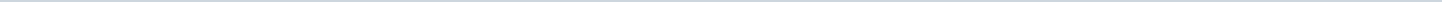 Index (1 onderwerp)1 Brf RDA, Zienwijze Dilemma's in de wildopvang, zaaknr 666485, 20220718Brf RDA, Zienwijze Dilemma's in de wildopvang, zaaknr 666485, 20220718MetadataDocumenten (1)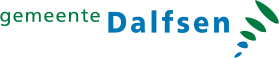 Gemeente DalfsenAangemaakt op:Gemeente Dalfsen29-03-2024 10:04Ingekomen stukPeriode: 2024Laatst gewijzigd29-09-2022 13:57ZichtbaarheidOpenbaarStatusVoor kennisgeving aannemen#Naam van documentPub. datumInfo1.Brf RDA, Zienswijze Dilemma's in de wildopvang, zaaknr 666485, 2022071818-07-2022PDF,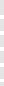 1,20 MB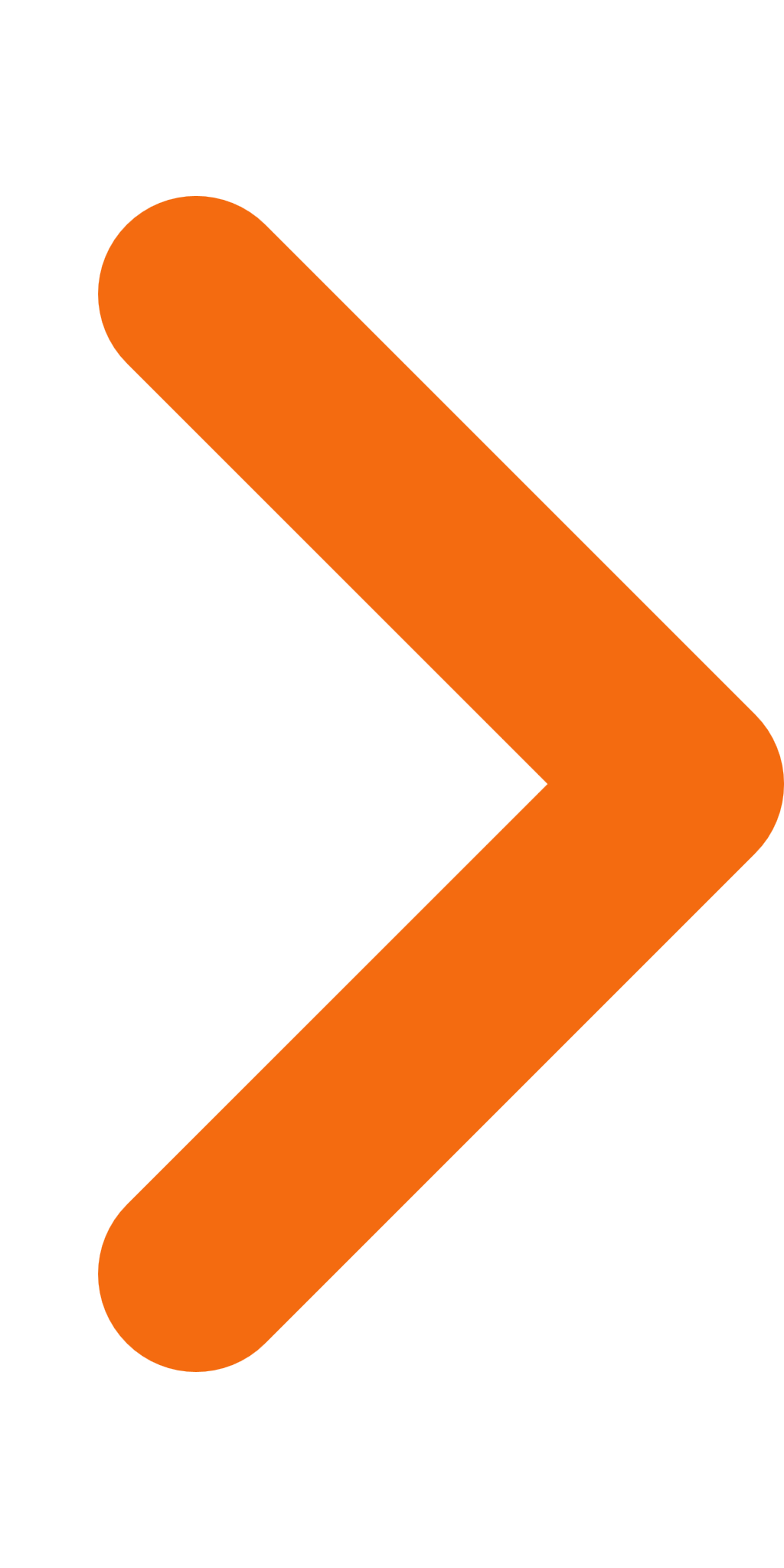 